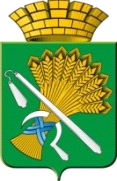 АДМИНИСТРАЦИЯ КАМЫШЛОВСКОГО ГОРОДСКОГО ОКРУГАП О С Т А Н О В Л Е Н И Еот 07.06.2022 N 467О проведении на территории Камышловского городского округа Дня памяти и скорби 22 июня 2022 годаВ целях формирования уважительного отношения граждан к боевым действиям и трудовым подвигам старших поколений, к памяти земляков, погибших в годы Великой Отечественной войны 1941-1945 годов, в соответствии с федеральным законом от 13 марта 1995 года № 32-ФЗ «О днях воинской славы и памятных датах», руководствуясь подпунктами 24, 37, 55, пункта 1, статьи 30 главы 4 Устава Камышловского городского округа, принятого решением Камышловской городской Думы от 26 мая 2005 г. № 257 (с дополнениями и изменениями), администрация Камышловского городского округаПОСТАНОВЛЯЕТ:1. Провести на территории Камышловского городского округа 22 июня 2022 года мероприятия, посвященные Дню памяти и скорби.2. Утвердить: 1) Состав организационного комитета по подготовке и проведению в Камышловском городском округе мероприятий, посвященных Дню памяти и скорби в 2022 году (Приложение 1);2) План проведения Дня памяти и скорби в 2022 году в Камышловском городском округе (Приложение 2). 3. Комитету по образованию, культуре, спорту и делам молодежи администрации Камышловского городского округа (Кузнецовой О.М.) поручить муниципальным учреждениям, в отношении которых Комитет по образованию культуре спорту и делам молодежи выполняет функции учредителя, обеспечить реализацию Плана, утвержденного подпунктом 2 пункта 2 настоящего постановления, выступить в качестве организаторов мероприятий и осуществить их подготовку. 4. Рекомендовать Межмуниципальному отделу Министерства внутренних дел Российской Федерации «Камышловский» (Кириллов А.А.):1) обеспечить охрану общественного порядка с 09.30 часов до 13.00 часов и с 20.00 часов до 22.30 часов 22 июня 2022 года на городской площади и в аллее Славы при проведении мероприятий, посвященных Дню памяти и скорби;2) перекрыть движение частного автотранспорта по ул. Карла Маркса (не четная сторона) от пересечения с улицей Маяковского до пересечения с улицей Ленина на период проведения мероприятий 22 июня 2022 года с 9.30 до 12.00 и с 20.00 часов до 22.30 часов.5. Отделу гражданской обороны и пожарной безопасности администрации Камышловского городского округа (Удалов А.В.) проинформировать население и должностных лиц, ответственных за эксплуатацию местных, локальных, объектовых систем оповещения о включении региональной системы центрального оповещения населения Свердловской области в 14.15 часов 22 июня 2022 года, а также организовать включение в указанное время автономных электросистем.6.  Рекомендовать руководителям предприятий, организаций и учреждений оказать необходимую помощь и содействие в организации мероприятий.7. Организационному отделу администрации Камышловского городского округа (Сенцова Е.В.) опубликовать План проведения Дня памяти и скорби в 2022 году в Камышловском городском округе, утвержденного подпунктом 2 пункта 2 настоящего постановления в средствах массовой информации и разместить на официальном сайте Камышловского городского округа до 15 июня 2022 года. 8. Контроль за исполнением настоящего постановления возложить на заместителя главы администрации Камышловского городского округа Соболеву А.А.И.о. главы администрацииКамышловского городского округа                                              К.Е. МартьяновСОСТАВорганизационного комитета по подготовке и проведению мероприятий, посвященных Дню памяти и скорби в Камышловском городском округе в 2022 году1. Председатель организационного комитета: Половников А.В.– глава Камышловского городского округа.	2. Заместитель председателя организационного комитета:Соболева А.А.– заместитель главы администрации Камышловского городского округа. 3. Секретарь комитета: Колотилова К.В.– методист муниципального казенного учреждения «Центр обеспечения деятельности городской системы образования».4. Члены организационного комитета:Чикунова Т.А.– председатель Думы Камышловского городского округа (по согласованию);Кузнецова О.М.– председатель Комитета по образованию, культуре, спорту и делам молодежи администрации Камышловского городского округа; Сенцова Е.В.– начальник организационного отдела администрации Камышловского городского округа;Сажаева Н.Н.– директор муниципального казенного учреждения «Центр обеспечения деятельности городской системы образования»;Кириллов А.А.– начальник Межмуниципального отдела Министерства внутренних дел Российской Федерации «Камышловский» (по согласованию);Фадеев Д.Ю.– директор Муниципального казенного учреждения «Центр обеспечения деятельности администрации»;Озорнин С.В.– главный редактор Автономной некоммерческой организации «Редакция Камышловские известия» (по согласованию);Мишенькина А.А. – специалист по связям с общественностью Муниципального казенного учреждения «Центр обеспечения деятельности администрации Камышловского городского округа»;Канева М.Н.– директор Автономного муниципального учреждения культуры Камышловского городского округа «Центр культуры и досуга»;Трубин Д.В.– директор Муниципального казенного учреждения «Центр городского обслуживания»;Микушин М.Ю. – военный комиссар г. Камышлов, Камышловского и Пышминского районов;Бродовикова А.И. – председатель Совета ветеранов войны и труда вооруженных сил и правоохранительных органов города и района;Удалов А.В. – начальник отдела гражданской обороны и пожарной безопасности администрации Камышловского городского округа.ПЛАН проведения Дня памяти и скорби в 2022 году в Камышловском городском округе Приложение 1УТВЕРЖДЕНпостановлением администрации Камышловского городского округаот 07.06.2022 N 467Приложение 2УТВЕРЖДЕНпостановлением администрации Камышловского городского округаот 07.06.2022  N 467№ п.п.МероприятияДата и время проведенияМесто проведенияОтветственный123451Почетный караул 9.45- 10.30 часовАллея славыВильд С.А., директор Муниципального автономного общеобразовательного учреждения «Школа №1» Камышловского городского округа имени Героя Советского Союза Бориса Самуиловича Семёнова2Возложение венков и цветов к памятникам воинамРоссии10.00 часовАллея славыКанева М.Н., директор Автономного муниципального учреждения культуры Камышловского городского округа «Центр культуры и досуга»3Поэтический марафон «Реквием»10.30 часовАллея славыЛавренцева М.Э., директор Муниципального бюджетного учреждения «Камышловская централизованная библиотечная система»4Сигнал сирены в память о жертвах Великой Отечественной войны14.15 часовПредприятия, организации города, частный и общественный транспортУдалов А.В., начальник отдела гражданской обороны и пожарной безопасности администрации Камышловского городского округа 6Возложение цветов к памятнику тружеников тыла 16.00Сквер напротив здания Центр культуры и досугаКанева М.Н., директор Автономного муниципального учреждения культуры Камышловского городского округа «Центр культуры и досуга»7Акция «Свеча памяти»21.30часовГородская площадь-аллея славыКанева М.Н., директор Автономного муниципального учреждения культуры Камышловского городского округа «Центр культуры и досуга»